КЛАССНАЯ СТРАНА. ОБРАЗОВАТЕЛЬНЫЙ ТУРИЗМ

7 февраля активисты ШАН  приняли участие в областном проекте «Путь к успеху» в рамках Всероссийской программы «Классная страна», направление «Наука». Маршрут был разработан пилотными организациями нашего города: МБОУ "Лицей №23" и МБОУ "Лицей №89" и теперь наши ребята принимают участие в его апробации.

Сегодня ребята посетили музей-заповедник «Красная Горка»: экспозиция «Шахта» и музей угля «Копикуз». Узнали историю промышленного освоения Кузбасса, о коммунистических энтузиастах – иностранных колонистах АИК «Кузбасс», как связан Кузбасс с историей России и спустились в «Шахту» - реконструкцию подземной выработки. Завершающей точкой посещения музея стала прогулка по голландской тропе до монумента «Память шахтерам Кузбасса» и смотровая площадка, откуда открывается потрясающий вид на Кемерово.

Следующим этапом маршрута стал Кемеровский государственный медицинский университет. Преподаватели университета рассказали о сферах применения угля и его продуктов в процессе переработки. Применение углерода в быту, в науке, в том числе и в медицине, особенно заинтересовали юных путешественников. Негативное влияние факторов окружающей среды на организм человека в связи с избыточным содержанием углерода очень впечатлило учащихся.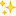 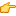 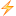 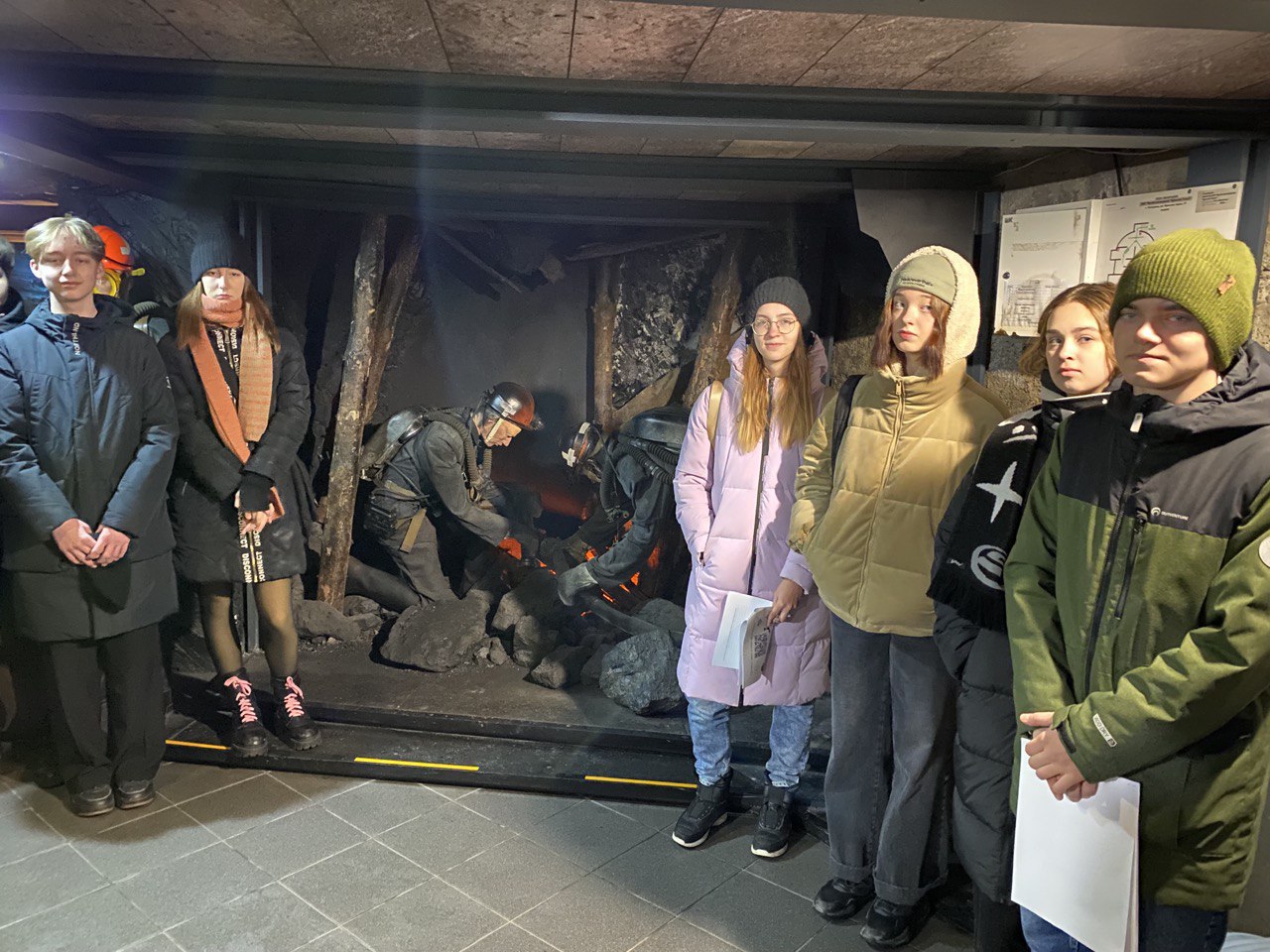 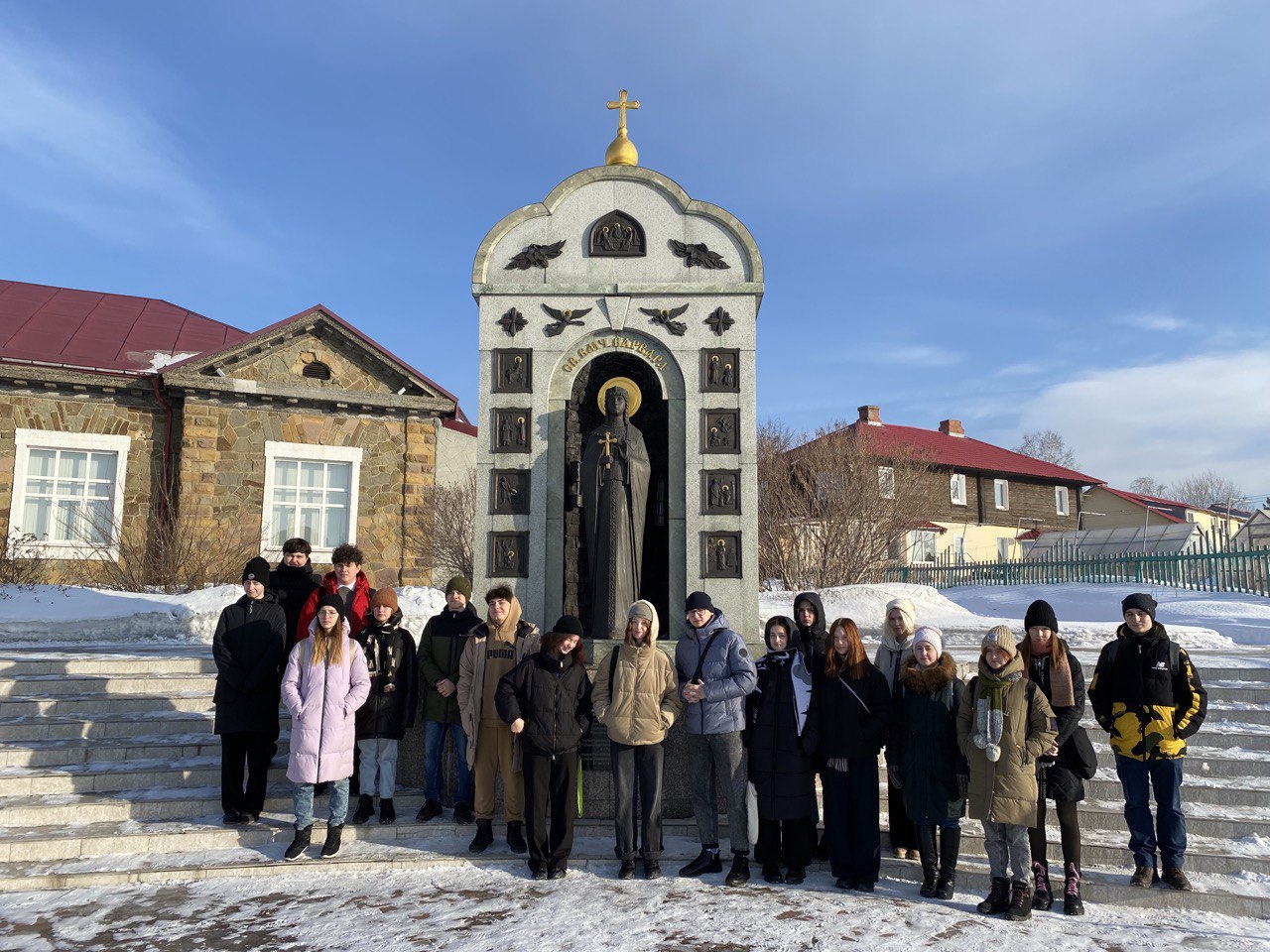 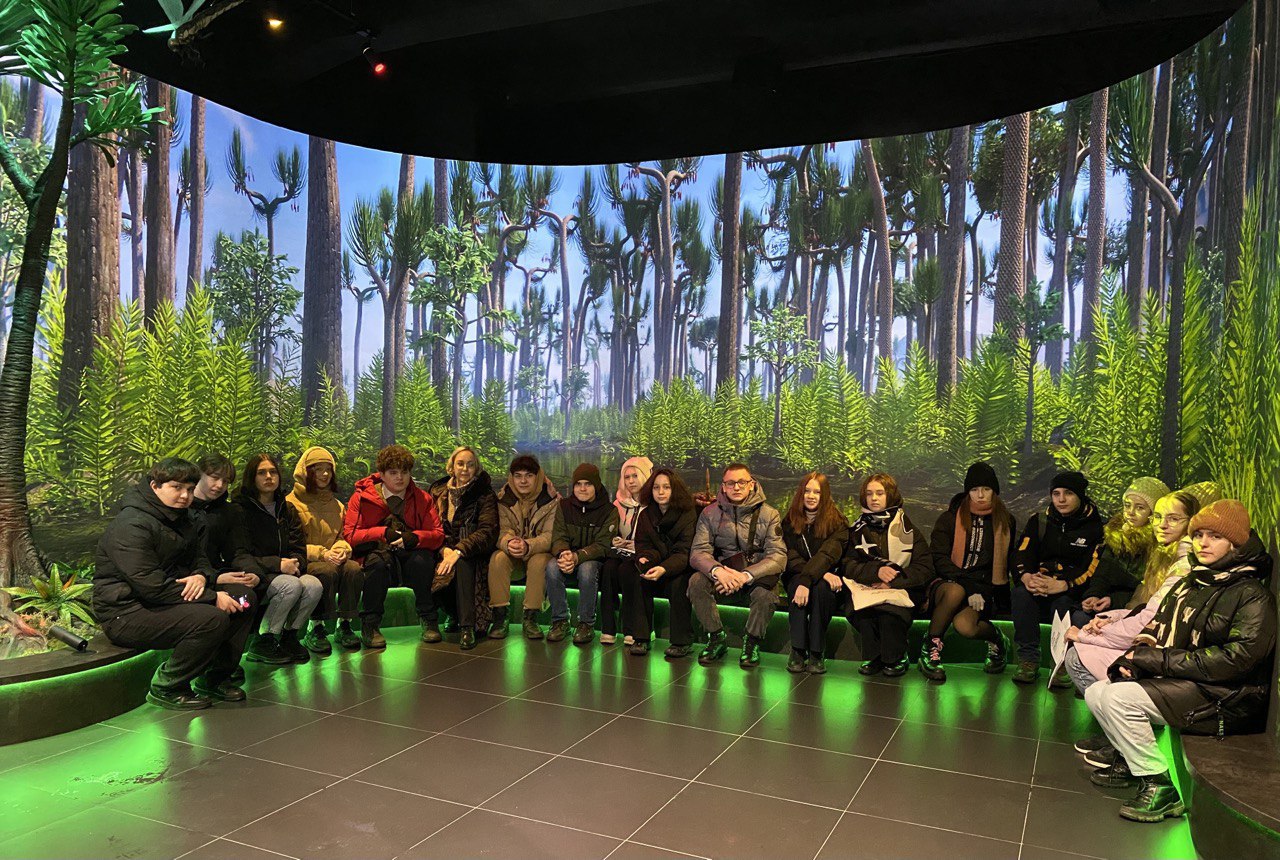 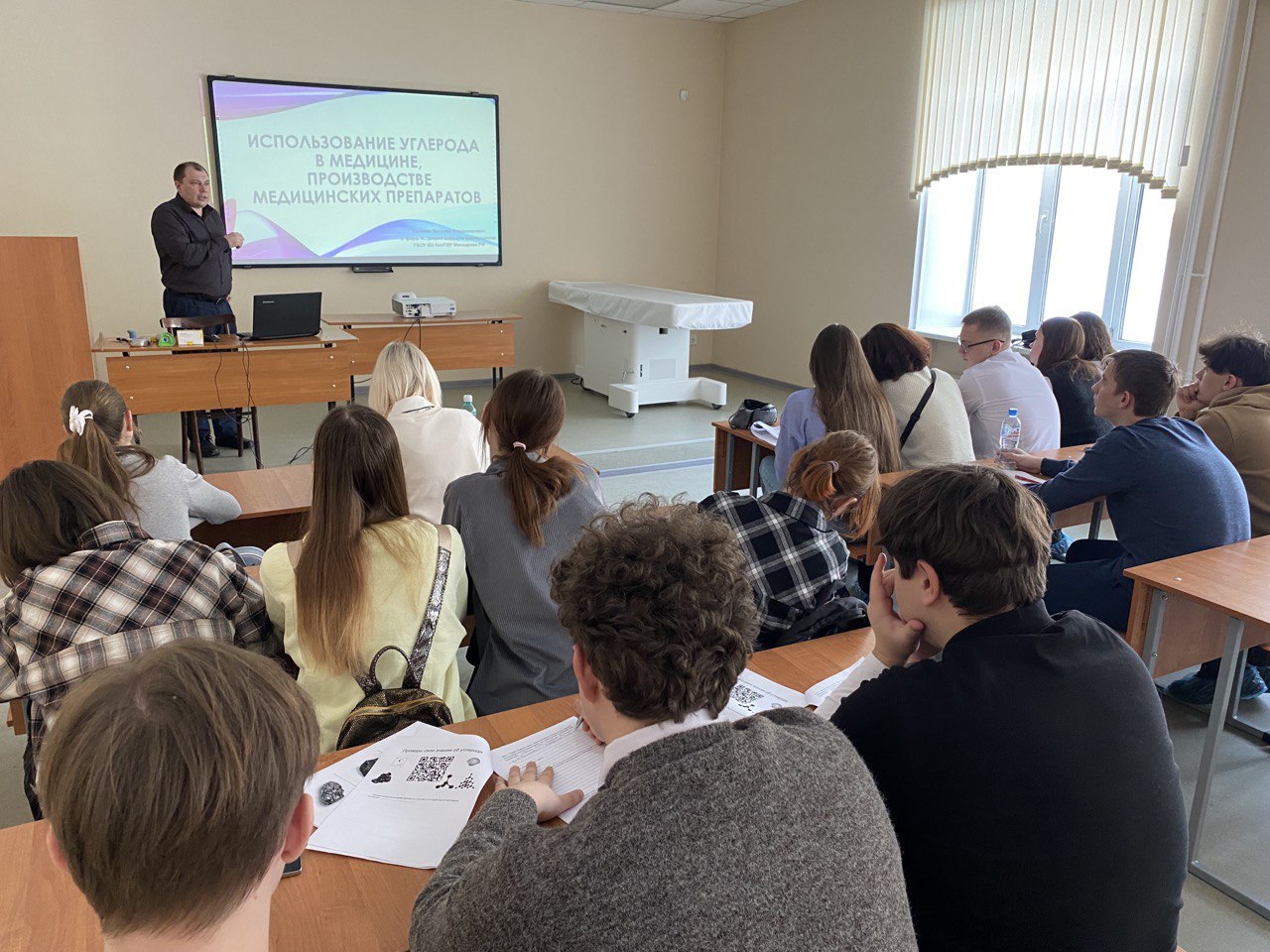 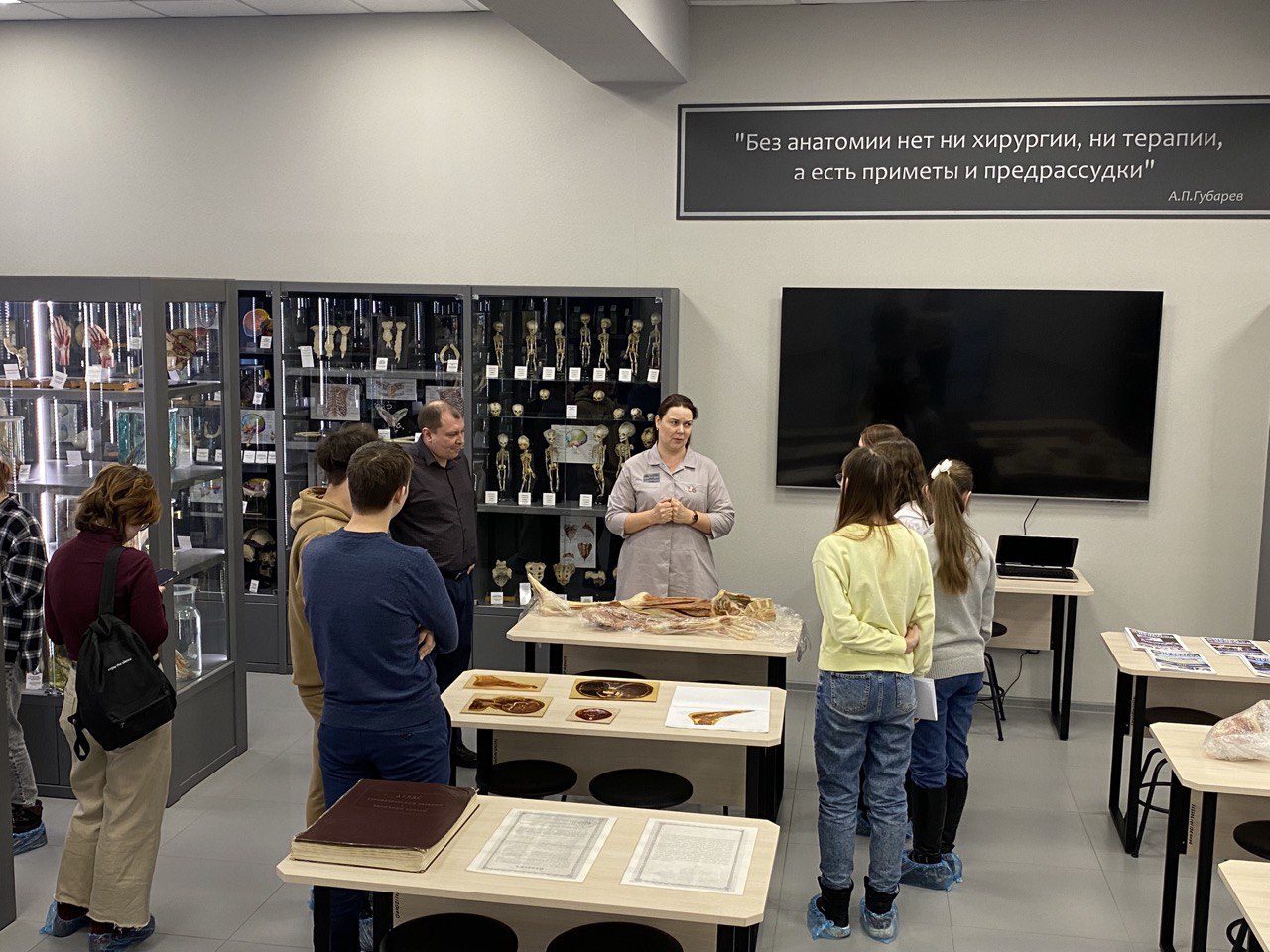 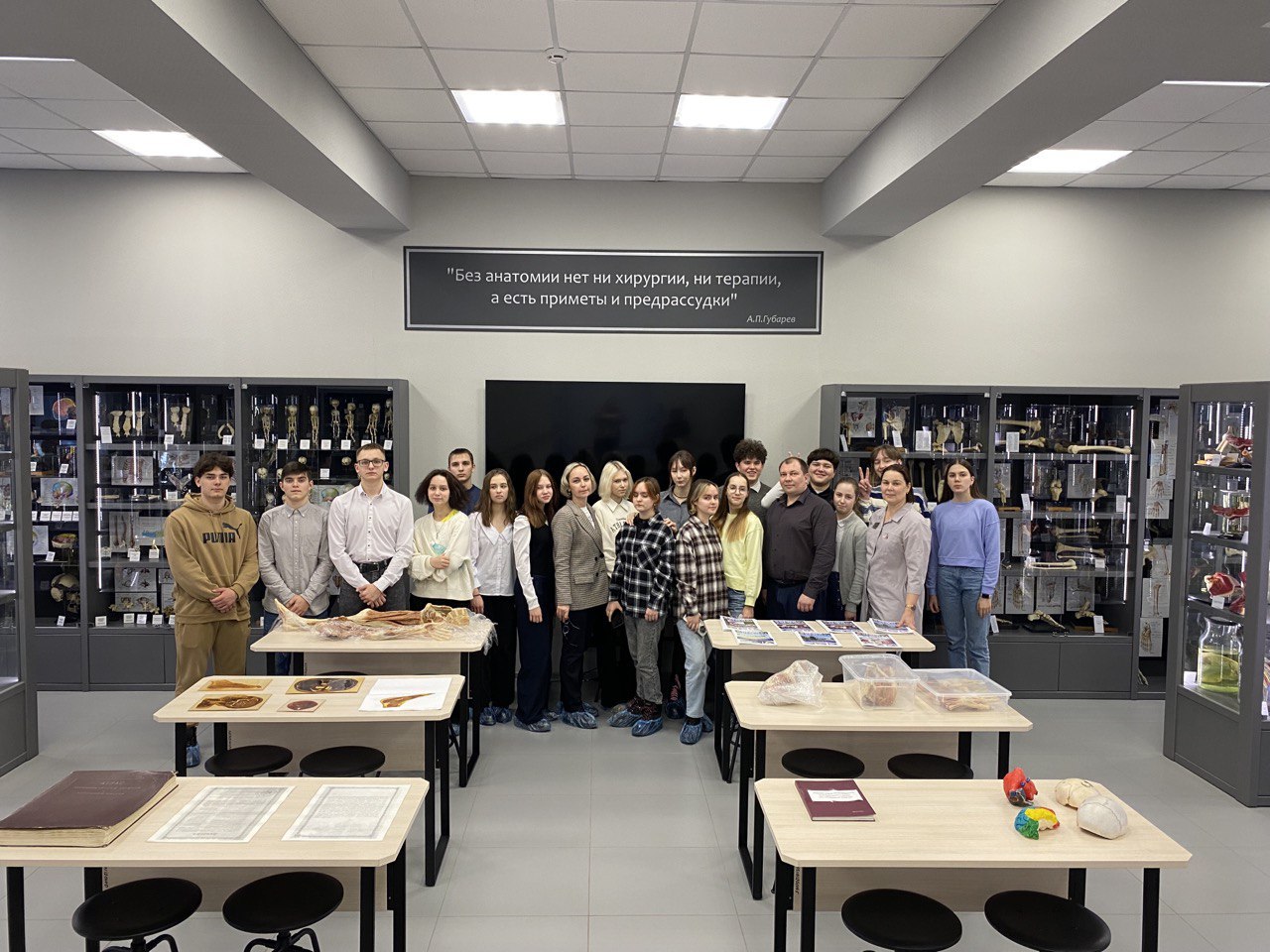 